TUGAS AKHIRSISTEM PENJUALAN DAN PEMBELIAN BAJU DI TOKO TEH NURDiajukan sebagai salah satu syarat untuk menyelesaikan studi jenjang diploma tiga (D3) jurusan / program MANAJEMEN INFORMATIKA di Sekolah Tinggi Manajemen Informatika  dan Komputer AKAKOM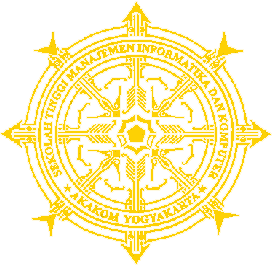 Disusun Oleh :ALI AHMADNIM			: 083110052JURUSAN		: MANAJEMEN INFORMATIKAJENJANG		: DIPLOMA TIGA (D-3)SEKOLAH TINGGI MANAJEMEN INFORMATIKA DAN KOMPUTERAKAKOMYOGYAKARTA2011HALAMAN PENGESAHANJudul	: SISTEM PENJUALAN DAN PEMBELIAN BAJU  DI TOKO TEH NURNama	: ALI AHMADNo. Mahasiswa	: 083110052Jurusan 	: MANAJEMEN INFORMATIKAJenjang	: Diploma Tiga (D3)Karya Tulis Ini Telah Dipertahankan dan Disetujui di Depan Dosen    Penguji Program Studi Manajemen Informatika  Jenjang Diploma Tiga STMIK AKAKOM YogyakartaYogyakarta,...  Juli 2011Mengesahkan,KATA PENGANTARAssalamualaikum wr.wb, Puji syukur penulis panjatkan kepada Allah SWT yang telah melimpahkan rahmat, taufik, hidayah dan inayah-Nya serta kesehatan kepada penulis sehingga penulis bisa menyelesaikan Karya Tulis ini dengan tiada rintangan suatu apa.Karya Tulis ini disusun untuk melengkapi dan memenuhi syarat yang telah ditentukan oleh STMIK AKAKOM Yogyakarta untuk menyelesaikan program Diploma III. Dalam pembuatan karya tulis ini tidak lepas dari berbagai pihak yang telah membantu baik dari segi material maupun spiritual. Atas segala bimbingan, dorongan dan bantuan yang secara langsung maupun tidak langsung yang telah diberikan, penulis menyampaikan terima kasih yang sebesar-besarnya kepada :Allah SWT, atas rahmat-Nya.Bapak Sigit Anggoro, S.T, M.T, selaku Ketua Sekolah Tinggi Manajeman Informatika dan Komputer AKAKOM  YogyakartaBapak Drs. Berta Bednar, M.T, selaku Pembantu Ketua 1 Sekolah Tinggi Manajemen Informatika dan Komputer AKAKOM Yogyakarta.Bapak Ir. H. Sudarmanto, M.T, selaku Ketua Jurusan Manajemen Informatika  di Sekolah Tinggi Manajemen dan Informatika AKAKOM Yogyakarta.Bapak Al. Agus Subagyo, S.E., M.Si. dan Ibu Femi Dwi Astuti, S.Kom. selaku dosen pembimbing dalam penyusunan karya tulis ini. Penulis menyadari bahwa di dalam penulisan karya tulis ini masih jauh dari sempurna, oleh karena itu kritik dan saran sangat penulis harapkan guna perbaikan di masa yang akan datang dan membawa  wawasan serta pengembangan ilmu yang telah penulis peroleh selama ini.Akhir kata penulis berharap semoga karya tulis ini dapat bermanfaat dan dapat dipergunakan untuk kebutuhan dimasa mendatang.Wassalamuallaikum wr.wb.Yogyakarta,   Juli  2011Penulis HALAMAN MOTTO Tetaplah tersenyum kawan, walau gundah dan resah menyelimuti hatimu. Tersenyumlah dengan tulus ikhlas...di pagi hari saat mentari mulai bersinar dan mulailah berdo’a pada Tuhanmu...agar nasibmu lebih baik.HALAMAN PERSEMBAHANKarya tulis ini saya persembahkan untuk :Allah SWT yang tidak pernah berhenti memberikan rahmat, hidayah serta memberikan kemudahan dan kelancaran sehingga tugas akhir ini dapat terselesaikan.Rasulullah  SAW Sholawat Salam senantiasa dihaturkan kepada beliau atas petunjuk beliau sebagai pedoman dalam mengambil langkah menjalani kehidupan ini.Kepada kedua orangtuaku, Ayahku Ahmad dan Ibuku Sukriyah tercinta  yang  selalu mendukungku dan membimbingku.Untuk kakakku Umar yang telah memberikan semangat serta inspirasi yang tak henti - hentinya.My dear Ayu Gandasari yang kusayangi dan kucintai sepenuh hatiku terima kasih untuk teh manis yang selalu kau suguhkan padaku dipagi hari.Teman-temanku Mang Ipin Ganteng, Mbak Duwik, Mas Mul, Mbak Mamie, Mas Aji, Mas Bejo, Mas Ovant, Mas Fakeh, Mas Roni, Mbah Gembul dan tentunya semua teman-temanku di jurusan Manajemen Informatika angkatan 2008.Teman-teman Kost Anyep, walaupun anyep masih tetep terasa hangatnya.Seluruh keluarga besar STMIK AKAKOM Yogyakarta.Dosen Pembimbing I( Al. Agus Subagyo, S.E., M.Si. )Dosen Pembimbing II( Femi Dwi Astuti, S.Kom. )Ketua JurusanManajemen Informatika ( Ir. H. Sudarmanto, M.T. )